新 书 推 荐中文书名：《品着红酒等末日》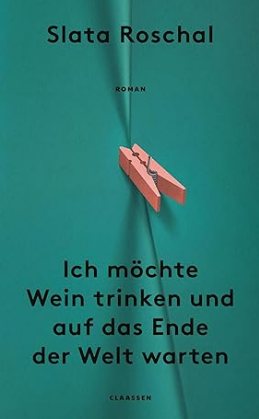 英文书名：I Want to Drink Wine and Wait for the End of the World德文书名：Ich möchte Wein trinken und auf das Ende der Welt warten作    者：Slata Roschal出 版 社：Ullstein代理公司：ANA/Lauren页    数：176页出版时间：2024年2月代理地区：中国大陆、台湾审读资料：电子稿类    型：文学小说内容简介：“治疗师总说缺乏安全感和悲伤本身就是现实生活的一部分，我说这听着很愚蠢，什么这些是那些的一部分，世界上任何东西本来在某种程度上都是现实的一部分。她回答说，不，有些东西是不存在于现实的。我想知道是哪些东西，她突然说，独角兽，或者美人鱼。也许她有些尴尬，我们都沉默了，然后我说，不，美人鱼怎么不可以是现实生活的一部分？当相信每一次幻想都与消极的大脑冲动同在，美人鱼就会降临人间。”她是位成功女性，每个人都这样觉得。然而这样一个她，现在却坐在酒店房间里，想着要抛弃一切：她的丈夫、她的孩子、甚至于她的整个人生。她被一种模糊的不满情绪纠缠着，迫于情状，她接了一项翻译任务，这个决定也就此改变了一切。文件是些久远的来自德国移民的信件，字句之间旅馆竟不再空阔。在与这些逝者的交流中，何为美好生活也渐渐明晰。作者简介：斯拉塔·罗夏尔（Slata Roschal）是一名作家和学者，1992年出生于圣彼得堡，拥有慕尼黑大学斯拉夫学博士学位，曾多次获奖，包括2023年BücherFrauen/Women in Publishing 图书奖和2023年Schubart最佳新人奖，以及梅克伦堡-前波莫瑞图书奖和巴伐利亚州奖学金。她著有两部诗集： Wir verzichten auf das gelobte Land"（"我们不想要应许之地"，2019 年）和 "Wir tauschen Ansichten und Ängste wie weiche warme Tiere aus"（"我们像柔软温暖的动物一样交换意见和恐惧"，2021 年）。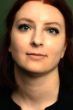 感谢您的阅读！请将反馈信息发至：版权负责人Email：Rights@nurnberg.com.cn安德鲁·纳伯格联合国际有限公司北京代表处	北京市海淀区中关村大街甲59号中国人民大学文化大厦1705室, 邮编：100872电话：010-82504106,   传真：010-82504200公司网址：http://www.nurnberg.com.cn书目下载：http://www.nurnberg.com.cn/booklist_zh/list.aspx书讯浏览：http://www.nurnberg.com.cn/book/book.aspx视频推荐：http://www.nurnberg.com.cn/video/video.aspx豆瓣小站：http://site.douban.com/110577/新浪微博：安德鲁纳伯格公司的微博_微博 (weibo.com)微信订阅号：ANABJ2002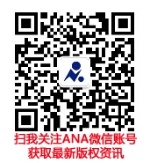 